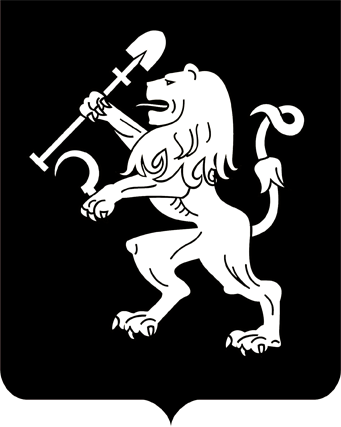 АДМИНИСТРАЦИЯ ГОРОДА КРАСНОЯРСКАРАСПОРЯЖЕНИЕО внесении изменения в распоряжение администрации городаот 23.01.2015 № 10-рВ связи с кадровыми изменениями в администрации города Красноярска и в составе депутатского корпуса Красноярского городского Совета депутатов, руководствуясь ст. 41, 58, 59 Устава города Крас-ноярска:1. Внести изменение в приложение 2 к распоряжению администрации города от 23.01.2015 № 10-р «О создании Общественного совета по вопросам благоустройства при администрации города Красноярска», изложив его в редакции согласно приложению к настоящему                распоряжению.2. Настоящее распоряжение опубликовать в газете «Городские новости» и разместить на официальном сайте администрации города. Исполняющий обязанностиГлавы города                                                                              В.А. ЛогиновПриложение к распоряжению администрации города от____________№________«Приложение 2к распоряжениюадминистрации городаот 23.01.2015 № 10-рСОСТАВОбщественного совета по вопросам благоустройствапри администрации города Красноярска14.05.2021№ 144-рЛогинов В.А.–первый заместитель Главы города, председатель Общественного совета;Фоминых А.А.–заместитель Главы города – руководитель департамента городского хозяйства, заместитель председателя Общественного совета;Погребная Ю.В.–начальник отдела управления, подготовки и учета объектов внешнего благоустройства департамента городского хозяйства администрации города, секретарь Общественного совета;Азаренко И.С.–депутат Красноярского городского Совета депутатов (по согласованию);Аксянова Т.Ю.–доцент кафедры дендрологии Сибирского государственного технологического университета (по согласованию);Арефьев Н.В.–исполняющий обязанности заместителя руководителя департамента городского хозяйства администрации города по благоустройству; Бубновский О.А.–депутат Красноярского городского Совета депутатов (по согласованию);Бурмистров Е.П.–директор муниципального казенного учреждения города Красноярска «Управление по работе                 с ТСЖ и развитию местного самоуправления»;Васильев С.С.–директор муниципального автономного учреждения «Центр реализации социальных проектов»;Власов Д.В.–депутат Красноярского городского Совета депутатов (по согласованию);Волков М.В.–руководитель департамента градостроительства администрации города; Геращенко С.М.–директор института архитектуры и дизайна Сибирского федерального университета, профессор кафедры градостроительства (по согласованию);Глисков А.А.–депутат Законодательного Собрания Красноярского края (по согласованию); Губарев Э.Ю.–генеральный директор ООО СХП «Зеленый мир» (по согласованию);Гурьев Д.Л.–первый заместитель руководителя администрации Ленинского района в городе Красноярске;Дюков В.И.–депутат Красноярского городского Совета депутатов (по согласованию);Жвакин Е.В.–руководитель муниципального казенного учреждения г. Красноярска «Управление дорог, инфраструктуры и благоустройства»;Иванов С.В.–депутат Красноярского городского Совета депутатов (по согласованию);Кириенко М.А.–ведущий специалист Института леса им. В.Н. Су- качева СО РАН по вопросам озеленения (по согласованию);Курьянов В.П.–заместитель руководителя муниципального казенного учреждения г. Красноярска «Управление дорог, инфраструктуры и благоустройства» по инженерной инфраструктуре, благоустройству и озеленению; Матыгулин Р.М.–первый заместитель руководителя администрации Советского района в городе Красноярске;Митрошкин А.Ю.–директор муниципального автономного учреждения «Красгорпарк»;Назмутдинова Л.Х.–первый заместитель руководителя администрации Свердловского района в городе Красно-ярске;Павлович Н.Н.–заместитель Главы города – руководитель департамента муниципального имущества и земельных отношений;Панченко О.П.–депутат Красноярского городского Совета депутатов (по согласованию);Потылицын Е.В.–генеральный директор муниципального предприятия города Красноярска «Управление зеленого строительства»; Рыбаков Р.С.–депутат Красноярского городского Совета депутатов (по согласованию);Семкин Е.Г.–первый заместитель руководителя администрации Железнодорожного района в городе Красноярске;Сидельников А.Г.–первый заместитель руководителя администрации Октябрьского района в городе Красноярске;Соловарова Ю.А.–руководитель управления архитектуры администрации города;Трофимов Е.А.–первый заместитель руководителя администрации Центрального района в городе Красноярске;Филиппова Е.А.–начальник отдела лесопользования муниципального казенного учреждения «Центр недвижимости»;Фирюлина Н.В.–председатель Красноярского городского Совета депутатов (по согласованию);Шахматов С.А.–депутат Красноярского городского Совета депутатов (по согласованию);Эйдемиллер А.Я.–первый заместитель руководителя администрации Кировского района в городе Красноярске;Юсубов С.К.–депутат Красноярского городского Совета депутатов (по согласованию).».